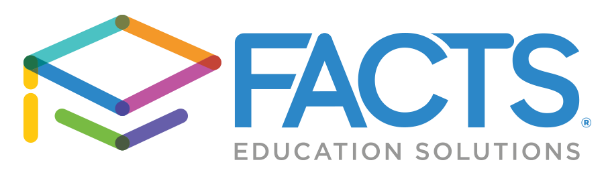 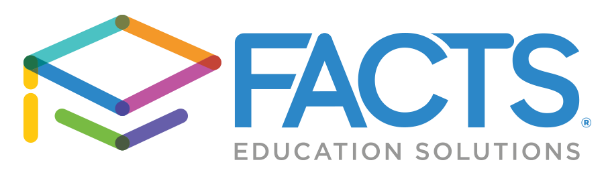 Request for Instructional ServicesSchool:
Address:
Principal/Administrator:Email:Phone: *Note: 30+ hours per week AND 540+ total hours qualifies for medical and dental benefits (approximately $12,000 per year). *Note: Associate must complete all onboarding tasks prior to actual start date. This date may change.EANS Service Descriptions:Develop student learning plansProvide additional instructors to reduce class sizeSupport educational technology to assist students, educators, and other staff with remote or hybrid learningRedevelop instructional plans and curriculum development for remote or hybrid learning, or addressing learning lossProvide education and support services or assistance for remote or hybrid learning, and address learning lossSupport student academic growth by working to eliminate barriers to successOther (please describe)  ________________________________________________________Positions Include:TeacherInterventionistTutorSummer School Teacher/AideInstructional Aide/Para-professionalTechnology AssistantOnsite Substitute TeacherCounselorPosition Title (with name, phone number, email address, and fingerprint clearance date if possible)Service Description (see a-h below)Hours per weekTotal HoursHourly pay rateBenefits(Yes/No)Proposed Start DateEnd Date